NUSOM Y1 Family Medicine Residency Program Y1 FAMILY MEDICINE RESIDENCY PLAN ACADEMIC YEAR 2022-2023SPECIFIC GOALS AND LEARNING OUTCOMES BY ROTATIONS PGY1Ambulatory Pediatric CurriculumI. GOALSUnderstand the physiologic, developmental, and social characteristics of children from birth to age 18Provide comprehensive care including emergent, to children within the context of their familyBe familiar with resources of basic information of pediatric careProvide anticipatory guidance to parents of children and adolescentsII. LEARNING OUTCOMES A. PATIENT CARETo become proficient in the provision of well child care, including screening, growth and development, immunizations, anticipatory guidance, and common minor concernsTo become proficient in providing routine newborn care and the newborn examTo develop proficiency in caring for common developmental, behavioral, and psychosocial pediatric problems such as child abuse, including referral to appropriate agencies and community support servicesTo provide age appropriate examination to young adolescents and to provide counseling and age appropriate anticipatory guidanceTo become proficient in the management of pediatric problems called in via telephoneTo be familiar with common pediatric procedures including ear curetting, urinary catheterization, venipuncture, arterial puncture, and lumbar punctureTo become proficient in the completion of school sport, work and drivers physicals. To manage pediatric medical problems of mild to moderate severity, using appropriate consultation when necessary, and working with other professionals in the management of these problems. These problems include, but are not limited to:Allergic reactions, rhinitis, asthma, upper and lower respiratory infectionsCroup and upper airway obstructionRashes and skin conditionsEndocrine problems including weight gain or loss, short stature thyroid disease and diabetesCommon genetic disordersCongenital urinary disorders and UTI’sGastrointestinal problems such as GERD, peptic ulcer, malabsorption, gastroenteritis, diarrhea, dehydration and liver diseaseNutrition of infant, breast feeding and eating disordersAnemia and other abnormalitiesj.	Common bacterial, viral and fungal infections and appropriate antibiotic useFever in a neonate, infant and child and the evaluation for meningitis and sepsisNeurologic problems including seizuresOrthopedic injuries and torsion deformitiesArthritic conditions of childrenB.	MEDICAL KNOWLEDGEUnderstand the physiologic and anatomic changes that occur during the transition from fetal life to newborn lifeUnderstand the unique physiological, anatomical, and sexual changes during transition from preadolescent to adolescent life. To learn an  approach to treatment and diagnosis of adolescent-specific problems, including counseling for high risk behaviorUtilize point-of-care resources for basic information on pediatric careUnderstand the different methods of infants feeding with the risks and benefits for each categoryUnderstand electrolyte imbalances and manage appropriate fluid therapy.C.    PRACTICE-BASED LEARNING AND IMPROVEMENT1. Use information technology to manage and retrieve information and support their own educationUnderstand their own thought process and be able to facilitate learning of students and other health care professionalsApply knowledge of study designs and statistical methods to the appraisal of clinical studies and other informationINTERPERSONAL AND COMMUNICATION SKILLSFollow pediatric cases in a longitudinal fashionWork effectively and collegially primary care providers and subspecialistsCreate and sustain a therapeutic and ethically sound relationship with patients, including in the Family Health CenterGive patient education and counseling competently and work to assure complianceBe able to retrieve and discuss patient information handouts from the internet (AAP, Up-to-Date, and comparable sites).PROFESSIONALISMDemonstrate respect, compassion, integrity and a commitment to excellence in all professional activitiesDemonstrate a sensitivity and responsiveness to each patient’s culture, age and disabilityBe punctual for all children’s rotational shiftsF.         SYSTEMS-BASED PRACTICEUnderstand the indications for referrals and how a referral to a  subspecialist is madeDemonstrate a commitment to patient confidentiality and informed consent to minors.III. METHODS OF IMPLEMENTATION (Individualized by program) PGY1** One month rotation first year in ambulatory pediatrics, which includes  various outpatients venues.**One month inpatient rotation at Mother and Child Hospital, handling children of various ages and with a variety of inpatient diagnoses (neonatal care 2 weeks and somatic depart 2 weeks)**Three rotations, (one each year) in Emergency Medicine ER, with time spent in general rooms, as well as observation rooms.**Participation in lectures and presentations at schools as part of Community medicine rotation, first year. This also includes sports physicals and well physicals at the schools.**Lectures on various pediatric topics throughout the year **Certification in PALS during residency IV. EVALUATIONOngoing feedback during the rotation from the attending physician(s)Ongoing feedback from the patients, parents and ancillary personnelWritten evaluation of the resident at the end of each rotation based on the 6 core competencies as defined by the ACGMEPALS certificate (if possible)The resident will complete an on-line evaluation of the rotation at the end of each rotationAttendance at all conferences and didactic sessions is expected when availableINPATIENT PEDIATRIC CURRICULUMGOALSTo gain experience in caring for inpatient pediatric patientsTo learn how to manage serious acute and chronic medical problems in children, both primarily and with specialty consultation.LEARNING OUTCOMES A.PATIENT CAREPerform an age-appropriate hospital based History and Physical;Perform procedures commonly required in hospitalized children including venipuncture, arterial puncture, lumbar puncture, bladder catheterization, suprapubic bladder aspiration, and IV insertion and know the proper restraint requirements for the performance of these procedures in young childrenAdmit and follow pediatric patients with acute serious medical illnesses, including pneumonia, sepsis, asthma, dehydration, and other common problems for which children are admitted;Determine appropriate monitoring of the hospitalized child.Calculate maintenance and replacement fluid and electrolyte requirements;Interpret commonly utilized pediatric X-rays;Communicate with parents and families of hospitalized children;Understand how serious illness is managed in the context of the patient’s family;Coordinate appropriate follow-up care for pediatric patients upon discharge. Be able to work collaboratively with the consultantsAdmit and follow pediatric patients with subspecialty medical problems, as required by the needs of the floor team,  under the supervision of the respective consultants including but not limited to patients with :congenital heart disease transplant patients cancer patients patients with neurologic diseases patients with endocrine disorders hematologic diseasesMEDICAL KNOWLEDGEUnderstand the pathogenesis and clinical features and management of  infections/disorders of the lower respiratory tract such as RSV bronchiolitis,  pneumonia, asthma and infections of the upper respiratory tract such as croup, retropharyngeal or peritonsillar abscess, etc.Understand the pathogenesis and clinical features and management of infections of the central nervous system including but not limited to viral and bacterial etiologies.Understand the pathogenesis and clinical features and severity of dehydration and able to calculate replacement fluid therapy both IV and oral.Understand the indications, contraindications and risks and benefits of common pediatric emergency procedures including but not limited to lumbar puncture, chest tube placement, intubation, and pain relief and sedation.Understand the research that supports current protocols for evaluation and management of young infants with fever.Know the differential diagnosis and work up of Apparent Life Threatening EventsKnow the evaluation and management of Failure to Thrive in infantsUnderstand the pathogenesis, evaluation and management of newborns with jaundiceUnderstand the impact of a child’s illness and hospitalization on the family    PRACTICE-BASED LEARNING AND IMPROVEMENTUse information technology to manage and retrieve information and support their own educationUnderstand their own thought process and be able to facilitate learning of students and other health care professionalsApply knowledge of study designs and statistical methods to the appraisal of clinical studies and other information   INTERPERSONAL AND COMMUNICATION SKILLSFollow pediatric cases in a longitudinal fashionWork effectively and collegially with the neonatologist/pediatricianWork effectively with nursing, ancillary staff and social servicesCreate and sustain a therapeutic and ethically sound relationship with patients both inpatients and outpatients.Give patient education and counseling competently and work to assure complianceBe able to retrieve and discuss patient information handouts from the internet (AAP or Family Doctor websites)   PROFESSIONALISMDemonstrate respect, compassion, integrity and a commitment to excellence in all professional activitiesDemonstrate a sensitivity and responsiveness to each patient’s culture, age and disabilityMaintain accurate records and dictate discharge summaries in a timely fashion   SYSTEMS-BASED PRACTICEUnderstand the indications for referrals and how referrals to a neonatologist/pediatrician are madeDemonstrate a commitment to patient confidentiality and informed consent.III. METHODS OF IMPLEMENTATION PGY1Students will spend one month at the inpatient pediatric Hospital Mother and Child. During this time they will admit and follow pediatric patients on one of the general medical units of the hospital. They will be supervised by senior pediatric residents,  and pediatric attendings.  They will be responsible for history and physicals on assigned patients, daily work rounds and teaching rounds, handling problems and nursing questions regarding their patients, discharge summaries, orders, and communication with the patients and families.The resident will be present at the pediatric clinic throughout every work day except for one half-day (Monday afternoon) which will be spent at the Polyclinic n9 and Tuesday afternoon spent as observer/Facilitator in Patient care Block (BMI and BPE courses).IV. EVALUATIONFamily Practice Resident will receive ongoing feedback during the rotation from the supervising pediatric resident. At the end of the rotation they will be evaluated in writing by one attending identified on the rotation who has had involvement with the resident.Written evaluation at the end of the rotation based on the 6 core competencies as defined by the ACGME. Residents are required to Attendance at all conferences and didactic sessions when availableEach resident will also evaluate the rotation at the end of the monthSuggested Reading ListGeneral ReferencesNelson’s Text Book of Pediatrics,  17 th edition SaundersCohen, Bernard A. and Holly W. Davis.  Dermatology (Chapter 8) in Zitelli, Basil J. and Holly W. Davis.  Atlas of Pediatric Physical Diagnosis, 4th edition, Philadelphia: Mosby Inc., 2002www.aap.orgwww.cdc.govThe Harriet Lane HandbookGENERAL SURGERY CURRICULUMI. GOALSTo provide compassionate care to patients, meeting the highest standards   of care while acting in accordance to all hospital by-laws.To demonstrate expanded skill set in area of preoperative assessment,     perioperative skill, and postoperative care.To provide basic surgical experience in order to facilitate skills needed to perform minor surgical procedures.II.  LEARNING OUTCOMES:PATIENT CAREAdmit patients and perform their admission History and Physical Exam under the supervision of the attending surgeon and surgical chief residentMaintain accurate and comprehensive medical records of surgical inpatientsPrioritize care objectives for surgical patientsCounsel and educate patients and caregivers/familiesAssist with appropriate discharge planning for surgical inpatients    B.  MEDICAL KNOWLEDGEDiagnose common general surgical problemsUnderstand when general surgical consultation is indicatedOrder appropriate diagnostic tests(lab, X-Ray, etc.) on patients needing surgical careApply evidence based standards of care for surgical illnesses   C.  PRACTICE-BASED LEARNING AND IMPROVEMENTUse information technology to manage and retrieve information and support educationFacilitate learning of students and other health care professionals on the surgical care teamApply knowledge of study designs and statistical methods to the appraisal           of clinical studies and other informationD.   INTERPERSONAL AND COMMUNICATION SKILLSDocument pertinent information clearly and conciselyWork effectively as a team member on the surgical care teamDemonstrate patient case presentation skillsCreate and facilitate effective therapeutic relationship with patients and caregiver/family Communicate clearly and effectively with attending physicians, consultants, and other members of the healthcare teamE.  PROFESSIONALISMDemonstrate an attitude of responsibility for patient care including promptness and availabilityPrepare for daily rounds by gathering information from patients, staff, and other caregiversReliably complete daily responsibilitiesDemonstrate compassionate care to all patients regardless of ethnic, gender, race or socioeconomic statusWork with surgical team, especially surgical chief resident, to maintain compliance with ACGME duty hour regulations.     F.    SYSTEM-BASED PRACTICEPractice cost effective healthcare that does not compromise qualityEffectively coordinate patient care with other medical professionals including the patient’s family physicianDemonstrate a commitment to patient confidentiality and informed consentIII.METHODS OF IMPLEMENTATON during inpatient and outpatient surgical rotations PGY1Residents see patients in a 4-week block rotation.  On the Inpatient Surgery Rotation, residents care for patients admitted daily to the surgical service.  The cases are presented to the attending physician and chief surgical residents who supervise the service.  The residents participate in the ongoing care of the patients, perform procedures, and communicate with consultants and other members of the healthcare team.During the Outpatient Surgical Rotation, residents rotate in the offices of general surgeons. Residents see patients of the attending surgeons and perform minor surgical procedures under the supervision of the surgeons.  Residents continue their regular Family Health Center responsibilities during this rotation and follow patients in a longitudinal fashion one afternoon a week. Reading and regular study is expectedIV.  EVALUATIONRegular feedback by the attending surgeon and chief residentWritten and on-line evaluation of the resident’s performance based on the goals and objectives listed above.  Performance in all six ACGME competencies is assessed.Written and on-line evaluation of the rotation by the residentAttendance at all conferencesOBSTETRICS AND GYNECOLOGY CURRICULUMGOALS:To develop a knowledge base appropriate for the primary care of gynecological problems.To become competent at skills relative to primary gynecological care.To develop an approach to the female patient that is unbiased, sensitive and promotes an effective interaction to get an appropriate gynecologic history.Provide family centered maternity care for a term, uncomplicated pregnant woman by appropriately diagnosing labor, performing uncomplicated vaginal delivery and providing routine post-partum care.Provide compassionate care to the mother-baby unit in the post-partum period.Provide assessment and care of common obstetrical issues in term patients in triageLEARNING OUTCOMES:Patient CareTo obtain a thorough gynecological history.To counsel patients on birth control methods.To counsel patients to reduce risks for STIs.To incorporate preventive gynecological care into appropriate office visits.To perform pelvic exams, endometrial biopsy, colposcopy and insertion of IUDs.To provide family centered maternity care for a term, uncomplicated pregnant woman To provide compassionate care to the mother-baby unit in the post-partum periodMedical KnowledgeTo identify and manage common gynecological problems.To incorporate indications for gynecological procedures appropriately into patient care.To know risks of gynecological procedures and incorporate those into patient counseling.To know and apply current preventative recommendations for screening gynecological problems and cancers.To Acquire general obstetrical knowledge base necessary to deliver appropriate care to term inpatient maternity patients.To Describe normal and dysfunctional labor and deliveryTo Understand initial evaluation of patients presenting to triage.To Interpret fetal heart rate tracing and describe appropriate initial interventionsPractice Based Learning and ImprovementTo use data bases to keep current with guidelines.To update appropriate health maintenance items in keeping with the patient’s gynecological and obstetric history.Participate in internal quality improvement initiativesTo educate the patient and family members regarding their care, labor progress and common conditions encountered in labor, delivery  and post partum. (Direct observation)To demonstrate the ability to appropriately consult supervisor regarding patient care issues in a timely manner. (Direct observation)Interpersonal and Communication SkillsTo conduct an effective, gender sensitive, nonjudgmental patient interview/history.To provide clear, understandable health advice, education and counseling to patients.To communicate by verbal or written means to consultants or peers to promote appropriate care of patients.ProfessionalismTo present him/herself in a professional manner.To be timely in note completion and reliable in presence at rotational experiences. To recognize and incorporate patient beliefs and cultural values and how they impact patient care. To demonstrate respect and compassion in all patient interactions.To develop appropriate back up for areas of care that may present moral or religious conflict for the provider that respects patient autonomy.Systems Based PracticeTo make appropriate referrals for testing and gynecological specialty care.To utilize community resources for patient care.To employ electronic health databases for patient care.To develop an awareness of local maternity support services available in the antepartum and post-partum periodMETHODS OF IMPLEMENTATION:PGY1: 1. Clinical care of patients in triage, L&D and postpartum under direct supervision of attending2.  Case presentations with discussions3.  Didactic curriculum for triage and labor and delivery topics in group discussion format led by FM or OB/GY attending.4.  Self-directed reading and presentation preparation.5.  Observation6.  OBGyn Grand round and core lecture series7.  Models and simulationEVALUATIONDaily verbal feedback from preceptors.Direct procedural observations in the outpatient setting.Written on-line evaluation of resident from preceptors based on six ACGME Competencies.Patient Satisfaction surveys.Written on-line skill specific evaluation to establish competency of specific skills (pelvic examination with collection of appropriate samples, colposcopy, endometrial biopsy, IUD insertion).Staff feedback at end of rotation.Intensive Care Unit- ICUGOALS: 	 Care for critically-ill patients from admission to the Intensive Care Unit (ICU) until discharge from the ICU Function as an integral part of the ICU team Advance in medical knowledge with a focus on critical care medicine Gain experience in critical care clinical and procedural skills Provide compassionate and comprehensive hospital-based patient careLEARNING OUTCOMES:PATIENT CAREConsistently recognizes urgent or emergent situations in a critically ill patientStabilizes acutely ill patient using protocols and guidelinesDevelops appropriate plans for less common critical care conditionsAddress his psychosocial implications of critical illness on patient’s/families Recognizes and addresses patient’s concerns with unclear diagnosisDevelops a comprehensive differential and prioritizes managementFacilitate patient’s understanding of expected courseIdentifies common critical care procedures and performs them under supervisionMEDICAL KNOWLEDGEDemonstrates basic decision making capabilities Appropriately uses, performs and interprets tests, images, and proceduresAnticipates expected and unexpected outcomes of the patient’s clinical conditionSynthesizes knowledge to make decisions in complex clinical situationsPRACTICE BASED LEARNING AND IMPROVEMENTAcknowledges gaps and knowledge and asks for feedbackUses evidence based information and guidelines to answer clinical questionsHas an accurate self-assessment and learning plan for improvementINTERPERSONAL AND COMMUNICATION SKILLS1.   Develop skills to provide patient support education and counseling.2.   Effectively communicate with attending’s, consultants, families, ancillary staff, & support staff.3.   Work effectively and collegially with an ICU staff and the supporting team.4.    Insures that documentation is timely, complete, and accurateE.   PROFESSIONALISMDemonstrates honesty, respect, compassion and integrity to patients and team membersAttends to responsibilities and completes duties in a timely manner Demonstrate a commitment to patient confidentiality.Demonstrate a sensitivity and responsiveness to each patient regarding age, culture, and ethnicity.SYSTEMS BASED PRACTICECoordinates individual patient care efficiently and cost effectivelyUnderstands that effective team based care plays a role inpatient safetyCollaborate and coordinates care effectively with consultants and specialistsAssumes responsibility for seamless transitions of careMethods of ImplementationPGYM see patients in a 4-week block rotation and care daily for assigned patients in the ICU.Patients are presented to the attending physician who supervises the service and multi-disciplinary rounds.Residents are expected to continue Family Health Center responsibilities during this rotationReading and regular study is expected. Conditions commonly encountered in the ICU rotation include, but are not limited to: Acute Respiratory Failure, Congestive Heart Failure, COPD exacerbations, Pneumonia, Septic Shock, Unstable Angina, Gastrointestinal Bleeding, Diabetic Ketoacidosis, Acute Renal Failure, Cerebrovascular Accident, Pulmonary Embolus, Myocardial Infarction, Management of alcohol and other substance abuse and withdrawal, Hypertensive Emergencies, End of Life issues, Status Asthmaticus, Status in the critically ill. If the resident does not care for a patient with any of the aforementioned conditions, they are strongly encouraged to do independent study to supplement their medical knowledge for future patient care. EvaluationRegular feedback by the attending; the resident should make an effort to solicit this if it is not provided by the attending directly to the resident during the rational block. Written or on-line evaluation of the resident’s performance is based on the goals and objectives listed abovePerformance in all six ACGME competencies is assessed via:Written or on-line evaluation of the rotation by the residentWritten or on-line evaluation performed by the attending intensivists and the ICU Nurses and the other resident on rotationThe resident is expected to evaluate the rotation in an on-line formatSuggested ReadingThe ICU Book. Second Edition, Paul L. Marino, MD, PhDThe Intensive Care Manual. Paul N. Lanken, MDProcedures and Techniques in Intensive Care Medicine. Second Edition, Richard S. Irwin, MEMERGENCY MEDICINE CURRICULUMI. GOALSAcquire the knowledge and skills necessary to make accurate emergent clinical assessments.Initiate appropriate tests and procedures that facilitate emergent diagnosis and treatmentBecome attentive to and provide compassionate care in crisis emergency situationsGain exposure to common emergency room presentations.Appreciate medico/legal issues regarding emergency room care.II. LEARNING OUTCOMESA.PATIENT CARE	 Cares for acutely ill or injured patients in urgent and emergent situations and in all settings including gathering essential information, generating a differential, developing diagnostic and therapeutic management plans, and coordinating care with consultants and community services while demonstrating awareness of personal limitations regarding procedures, knowledge, and experience.Performs specialty appropriate procedures (including laceration repair, casting, and splinting) to meet the health care needs of the individual patients, families and communities and is knowledgeable about procedures performed by other specialist to guide their patients’ care. Counsel the patient regarding indications, contraindications, and complications of procedures to obtain informed consent prior to completing a procedure.B.MEDICAL KNOWLEDGEAppropriately uses, performs, and interprets diagnostic tests and procedures including imaging, EKG’s, blood test results, etc of emergency patients.Synthesizes information from multiple sources to make clinical decisions and anticipates both expected and unexpected outcomes.C.  PRACTICE BASED LEARNING AND IMPROVEMENTUse information technology to manage and retrieve information to support patient care decisions.Apply knowledge of study designs and statistical methods to the appraisal of clinical studies and providing patient care.D. INTERPERSONAL AND COMMUNICATION SKILLSEffectively communicate with various individuals including but not limited to attendings, consultants, families, ancillary staff, support staff, etc.Develop skills to provide patient support education and counseling.Work effectively and collegially with an emergency room staff and the supporting team.Continue to improve documentation skills.E.    PROFESSIONALISMDemonstrate respect, compassion, integrity and a commitment to excellence in all professional activities.Demonstrate a commitment to patient confidentiality.Demonstrate a sensitivity and responsiveness to each patient regarding age, culture, and ethnicity.F.   SYSTEMS-BASED PRACTICEDevelop skills to facilitate learning of students and other health care professionals.Understand the indications for consultation and referral of patients.Become more familiar with mental health laws and types of commitments. III. METHODS OF IMPLEMENTATION during the EM RotationsThere is one rotation in emergency medicine PGY1 4 weeks in duration.Residents are expected to attend all ER lectures.Residents are expected to have a minimum of 200 hours of ED training with this experience. Residents present cases to the emergency room attendings after evaluation of the patient.Residents review various tests (imaging, EKG’s, blood test results, etc) with emergency room attending.BLS, ACLS, PALS, and ALSO courses are to be successfully completed during residency training if offered Residents continue their regular Family Health Center responsibilities during this rotation and follow patients in a longitudinal fashion.EVALUATIONDaily verbal feedback.Online evaluation of the resident by an attending based on the six ACGME competencies.The resident is expected to evaluate the rotation.RESOURCE INFORMATIONAAFP Reprint 285 Urgent and Emergent Care (2016)Residency Curriculum Resource: Emergency Medicine and Urgent Care – www.fammedrcr.orgFAMILY MEDICINE OUTPATIENT – PG Y1GOALS:To develop comprehensive, efficient, and quality patient care.To learn practice management aspects of a family medicine office.To acquire multidisciplinary teamwork skills and attributes.LEARNING OUTCOMES:Patient CareGather essential information, conduct a relevant and specific exam and generate an appropriate differential for acute and chronic conditions. (PC1/2)Develop management plans using guidelines, evidence and protocols when appropriate. (PC1/2)Understand how to use quality markers to evaluate care of patients. (PC2)Demonstrates awareness of recommended health maintenance and preventive care screenings and incorporates into clinical encounters when appropriate. (PC3)Addresses unclear diagnoses by developing a differential, choosing tests and consultations in a cost-conscious manner and prioritizing management. (PC4)Demonstrate an interest and willingness to incorporate appropriate procedures into office sessions. (PC5)Medical KnowledgeDemonstrates a capacity and initiative to improve medical knowledge. (MK1)Interpret lab and test results accurately. (MK2)Demonstrate medical decision-making capability. (MK2)Practice Based Learning and ImprovementAccess and review quarterly quality outcome data on chronic conditions. (PBLI3)Use POC evidence-based information and guidelines to answer clinical questions. (PBLI2)Acknowledge gaps in individual knowledge and expertise and frequently ask for feedback. (PBLI2)Interpersonal and Communications SkillsConduct an effective, culturally sensitive and non-judgmental patient interview/history and provide clear, understandable health advice, education and counseling to patients. (C1/2)Develop skills in negotiation, behavior change and motivational counseling. (C1)Accurately and concisely present and document a clinical encounter including updating necessary information in the EMR. (C3)Demonstrate proficiency with verbal and written communication among partners, specialists and community agencies relating to the care of your patients. (C3)Recognize effects the ethical and legal implications of using technology to communicate. (C4)ProfessionalismDemonstrate respect, compassion, integrity and a commitment to excellence in all work activities.(P1)Attends to responsibilities and completes all tasks as required and in a timely manner. (P2)Consistently recognizes limits of knowledge and askes for assistance. (P2)Documents and reports clinical and administrative information truthfully. (P2)Displays attitudes and behavior of acceptance of patient diversity. (P3)Applies principles of physician wellness to manage personal health. (P4)Systems Based PracticeUnderstands impact of resources and costs on patients and the health system. (SBP1)Understands and follow protocols to promote patient safety and prevent medical errors. (SBP2)Advocates for under-resourced patients. (SBP3)Understands the importance of quality patient care coordination and teamwork. (SBP4)METHODS OF IMPLEMENTATION12 week outpatient Family Medicine  based block rotation with 4-5 office sessions per week in UHC and/or Poliklinik  9Minimum 6 Home visitsAttend the monthly quality assurance committee meetingAttend  staff meeting.Rotating experiences with office personnel:BillingNurse Triagedidactic sessionsAttendance at all meetingsParticipate in schools health programs as availableEVALUATIONDaily verbal feedback from preceptorsStaff feedback at end of rotation (written)Patient satisfaction survey completed quarterlyWritten or on-line evaluation of the resident by an attending based on the six ACGME competencies.The resident is expected to evaluate the rotation in a written or on-line format.On-line evaluation of the resident semi-annually by the  staff. INTERNAL MEDICINE INPATIENT – PG Y1The inpatient adult internal medicine  rotation is a 8-week block of time spent providing care to patients admitted to the in-patient ward. This occurs under direct supervision of the faculty attending(s).GOALSThe resident will attain sufficient organizational and clinical skills and be able to manage a realistic number of patients, while assuring efficient and effective care.The resident will manage effectively the hospitalization of an acutely ill patient from admission to discharge, while demonstrating efficiency in time management and resource utilization The resident will be knowledgeable in common medical problems seen on the Internal Medicine inpatient service using appropriate consultation when necessary, and working with other professionals in the management of these problems.  The resident will function within a multi-disciplinary team striving to provide optimal patient outcomes.The resident will manage time on-call competently and efficiently.The resident will provide compassionate medical care to patients and strive to meet the highest standards of care.LEARNING OUTCOMES PATIENT CARE Residents are expected to:Demonstrate improvement in skills as they pertain to eliciting a detailed History and Physical.Discuss management with the senior and faculty attending within an appropriate period of time regarding the patient.Develop skills to correctly list the active diagnoses and problems.Formulate appropriate differential diagnosesProvide appropriate management plans for each problem and demonstrate attention to monitoring and alteration of therapies.Follow a reasonable number of patients.Prioritize care objectivesDevelop skills necessary to counsel and educate patients and caregivers/familiesOrder appropriate diagnostic testsPerform procedures as indicated (with supervision by a certified individual) for ongoing patient evaluation and management.Incorporate prevention into patient care planPerform appropriate discharge planningManage common inpatient acute medical problems, using appropriate consultation when necessary, and working with other professionals in the management of these problems.  These problems might include, but are not limited to:Management of dyspneaCongestive Heart FailurePneumoniaCOPDUnstable AnginaPeptic Ulcer DiseaseDiabetic KetoacidosisAcute Renal FailureSepsisPulmonary EmbolusMyocardial InfarctionManagement of alcohol and other substance abuse and withdrawalPancreatitisEnd of Life issuesMEDICAL KNOWLEDGEThe resident will -Understand and apply physical diagnosisLocate, evaluate and apply evidence-based resources of medical knowledgeAppropriately order and correctly interpret diagnostic testsApply knowledge to patient careUnderstand and apply the basic sciencesDemonstrate analytical thinkingC. PRACTICE- BASED LEARNING AND IMPROVEMENTResidents are expected to develop skills and habits to be able to :Use information technology to manage and retrieve information and support educationDemonstrate use of established practice guidelinesAsk thoughtful and relevant questions during teaching rounds and lecturesUnderstand their own thought process and be able to facilitate learning of students and other health care professionalsApply knowledge of study designs and statistical methods to the appraisal           of clinical studies and other informationRespond to feedbackEngage in continuing medical educationD.SYSTEM BASED PRACTICE Residents are expected to:Effectively coordinate patient care with other medical professionalsPractice cost effective healthcare that does not compromise qualityDemonstrate a commitment to patient confidentiality and informed consentBegin to understand billing and coding as well as core business issuesBegin to understand insurance issuesE.PROFESSIONALISM Residents are expected to:Arrive on time to sign- in and sign-out meetingsCollaborate to distribute workload effectivelyRespond in a timely fashion to pages and floor callsDemonstrate an attitude of responsibility for patient carePrepare for daily rounds by gathering information from patients, staff, and other caregiversReliably complete daily responsibilitiesDemonstrate compassionate care  F. INTERPERSONAL AND COMMUNICATION SKILLSResidents are expected to:Maintain comprehensive, up-to-date , practical sign-out notes (when necessary)Maintain comprehensive, timely, and legible medical records Work effectively as a team memberDemonstrate patient case presentation skillsCreate and facilitate effective therapeutic relationship with patients and caregiver/family Communicate clearly and effectively with attending physicians, consultants, and other members of the healthcare teamObtain and provide patient education materials appropriate for patientMETHODS AND IMPLEMENTATION Direct supervision by senior residents and attendingsCase review each morning by teaching attendingCase discussion and formal didactic small group talks Teaching from consultants and attendings.Note reviews and teaching by faculty attending.EVALUATIONFeedback from supervising faculty and residentsStaff feedback at end of rotation (written)Patient satisfaction survey completed quarterlyWritten or on-line evaluation of the resident by an attending based on the six ACGME competencies.The resident is expected to evaluate the rotation in a written or on-line format.On-line evaluation of the resident semi-annually by the  staff. EDUCATIONAL RESOURCESFaculty and consultant inputTeaching rounds from faculty attendingMorning report and case reviewUpToDate online resourceWashington Manual or various other information resources.Library/librarianOvid online and other HSL resources such as “Clinical Evidence” and “UPTODATE’PGY-1 PGY-1 PGY-2 PGY-2 PGY-3 PGY-3 Course Weeks Course Weeks Course Weeks Family Medicine 4 Medical subspecialties/ Cardio, Respiratory, Neuro, Endocrinology, Dermatology (12 weeks) 4 Family Medicine 4 Family Medicine 4 Medical subspecialties/ Cardio, Respiratory, Neuro, Endocrinology, Dermatology (12 weeks) 4 Family Medicine 4 Family Medicine 4 Medical subspecialties/ Cardio, Respiratory, Neuro, Endocrinology, Dermatology (12 weeks) 4 Family Medicine 4 Inpatient Medicine 4 Obstetrics & Gynecology 4 Community medicine/Rural practice, home visits, occupational medicine (12 weeks) 4 Pediatrics Inpatient 4 Pediatrics Inpatient 4 Community medicine/Rural practice, home visits, occupational medicine (12 weeks) 4 Pediatrics Outpatient 4 Psychiatry 4 Community medicine/Rural practice, home visits, occupational medicine (12 weeks) 4 General Surgery 4 Community Medicine 4 Electives/ various specialties depending on the elective choice (12 weeks) 4 Obstetrics & Gynecology 4 Surgical subspecialties/ Orthopedics, ENT, Urology, Ophthalmology (12 weeks) 4 Electives/ various specialties depending on the elective choice (12 weeks) 4 Intensive Care Unit 4 Surgical subspecialties/ Orthopedics, ENT, Urology, Ophthalmology (12 weeks) 4 Electives/ various specialties depending on the elective choice (12 weeks) 4 Vacation 4 Surgical subspecialties/ Orthopedics, ENT, Urology, Ophthalmology (12 weeks) 4 Women and Children/ Children’s rehabilitation center, Obstetrics and Gynecology, Outpatient Pediatrics (12 weeks) 4 Emergency Medicine 4 Family Medicine 4 Women and Children/ Children’s rehabilitation center, Obstetrics and Gynecology, Outpatient Pediatrics (12 weeks) 4 Community Medicine 4 Vacation 4 Women and Children/ Children’s rehabilitation center, Obstetrics and Gynecology, Outpatient Pediatrics (12 weeks) 4 Inpatient Medicine 4 Family Medicine 4 Vacation 4 PGY-2 and PGY-3 rotations are combined as “upper level” (highlighted in grey)
There are five upper levels, 12-week longitudinal rotations; each divided into half-day/weeks, meaning that the time spent doing these rotations is equally divided between Family Medicine Course and other specialties.
Didactic teaching on Family Medicine is taking place throughout the whole year. 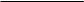 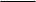 PGY-2 and PGY-3 rotations are combined as “upper level” (highlighted in grey)
There are five upper levels, 12-week longitudinal rotations; each divided into half-day/weeks, meaning that the time spent doing these rotations is equally divided between Family Medicine Course and other specialties.
Didactic teaching on Family Medicine is taking place throughout the whole year. PGY-2 and PGY-3 rotations are combined as “upper level” (highlighted in grey)
There are five upper levels, 12-week longitudinal rotations; each divided into half-day/weeks, meaning that the time spent doing these rotations is equally divided between Family Medicine Course and other specialties.
Didactic teaching on Family Medicine is taking place throughout the whole year. PGY-2 and PGY-3 rotations are combined as “upper level” (highlighted in grey)
There are five upper levels, 12-week longitudinal rotations; each divided into half-day/weeks, meaning that the time spent doing these rotations is equally divided between Family Medicine Course and other specialties.
Didactic teaching on Family Medicine is taking place throughout the whole year. PGY-2 and PGY-3 rotations are combined as “upper level” (highlighted in grey)
There are five upper levels, 12-week longitudinal rotations; each divided into half-day/weeks, meaning that the time spent doing these rotations is equally divided between Family Medicine Course and other specialties.
Didactic teaching on Family Medicine is taking place throughout the whole year. PGY-2 and PGY-3 rotations are combined as “upper level” (highlighted in grey)
There are five upper levels, 12-week longitudinal rotations; each divided into half-day/weeks, meaning that the time spent doing these rotations is equally divided between Family Medicine Course and other specialties.
Didactic teaching on Family Medicine is taking place throughout the whole year. Table 3. Family Medicine Residency Curriculum in blocks Table 3. Family Medicine Residency Curriculum in blocks Table 3. Family Medicine Residency Curriculum in blocks Table 3. Family Medicine Residency Curriculum in blocks Table 3. Family Medicine Residency Curriculum in blocks Table 3. Family Medicine Residency Curriculum in blocks 